8-мі класи9-ті класи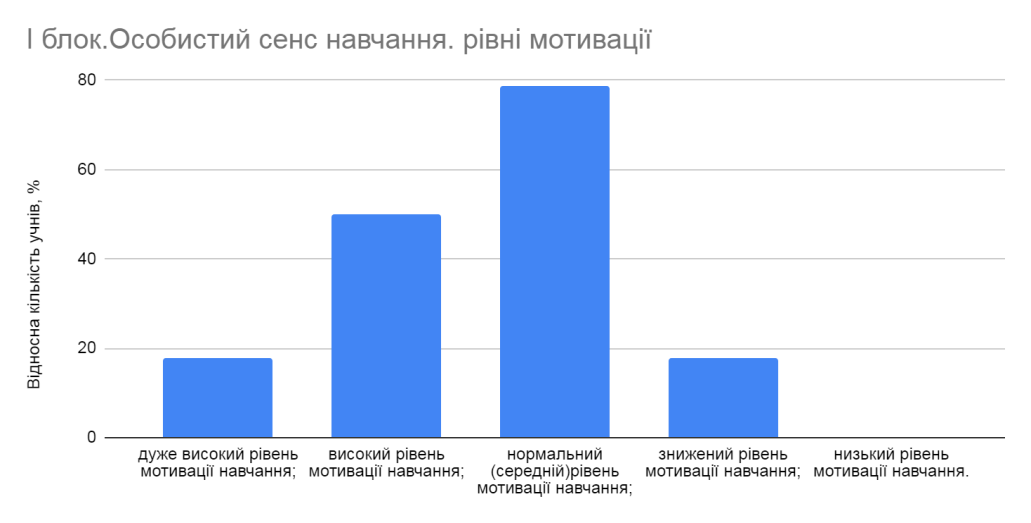 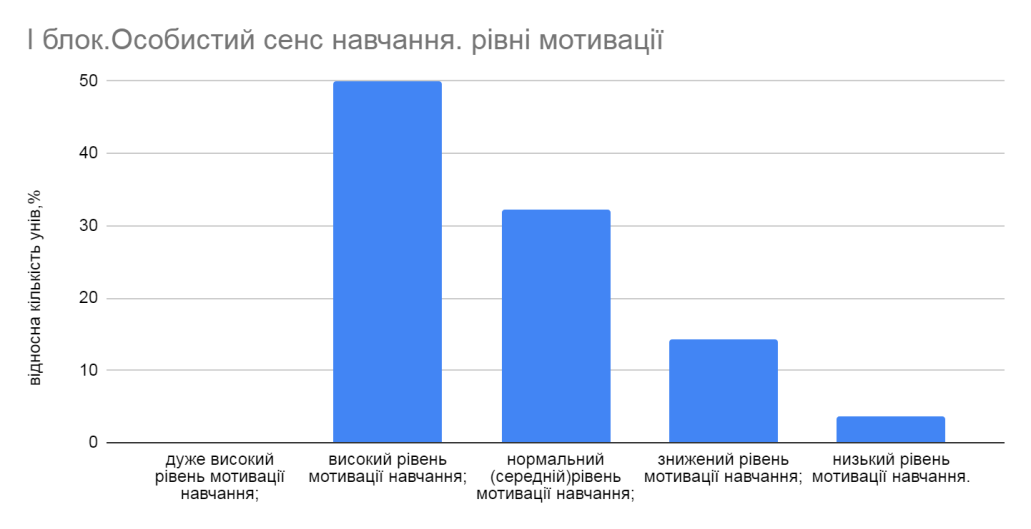 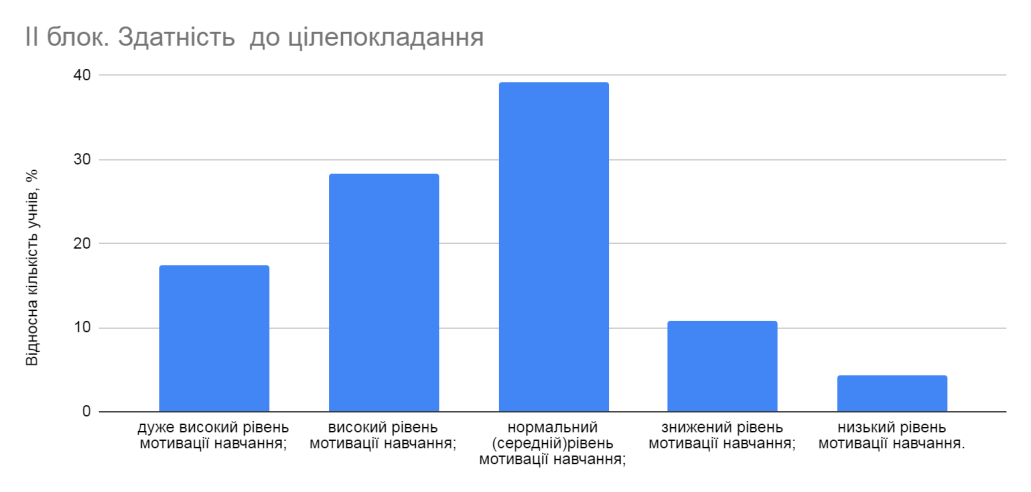 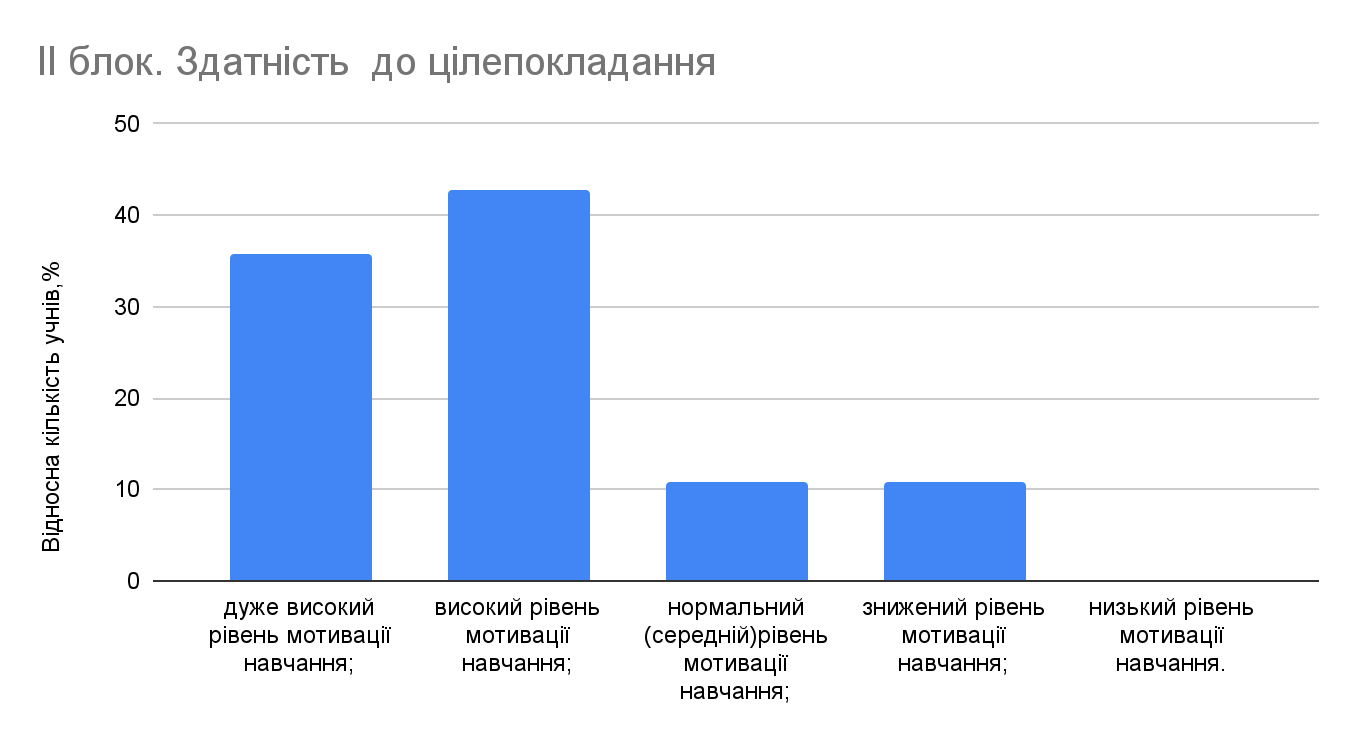 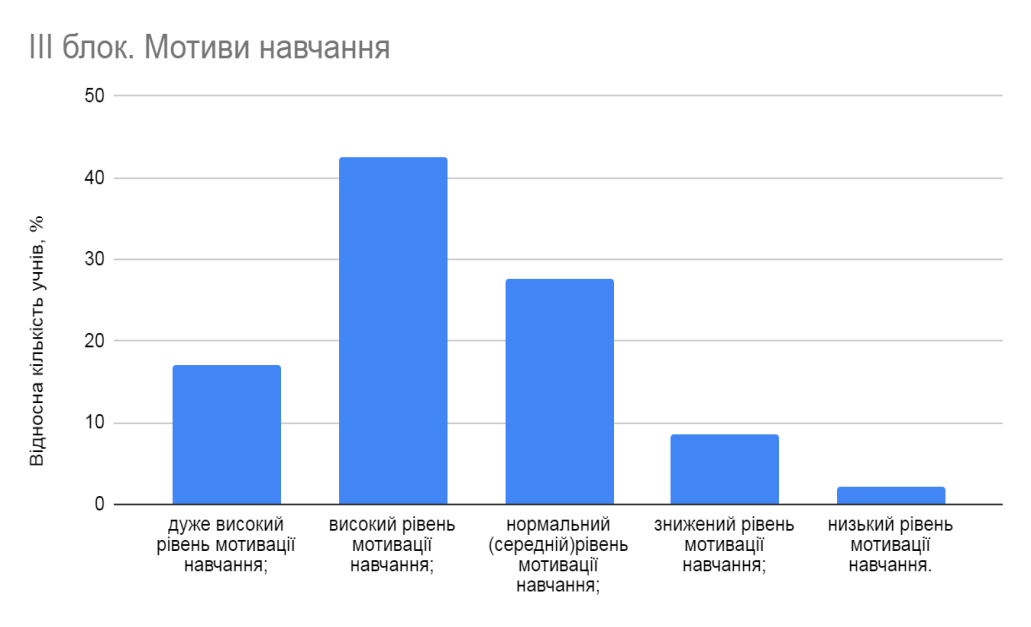 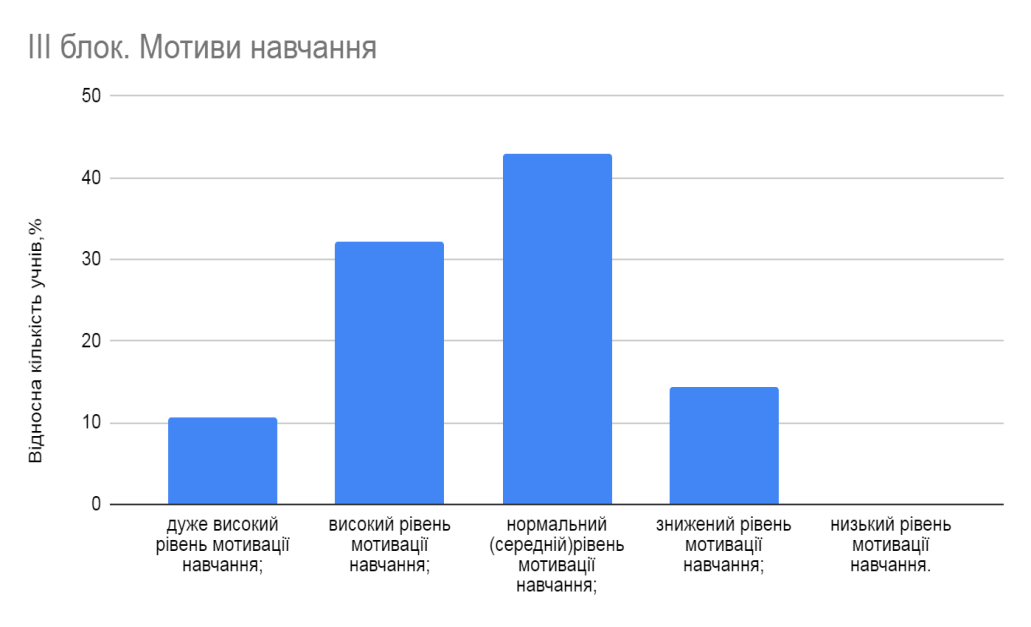 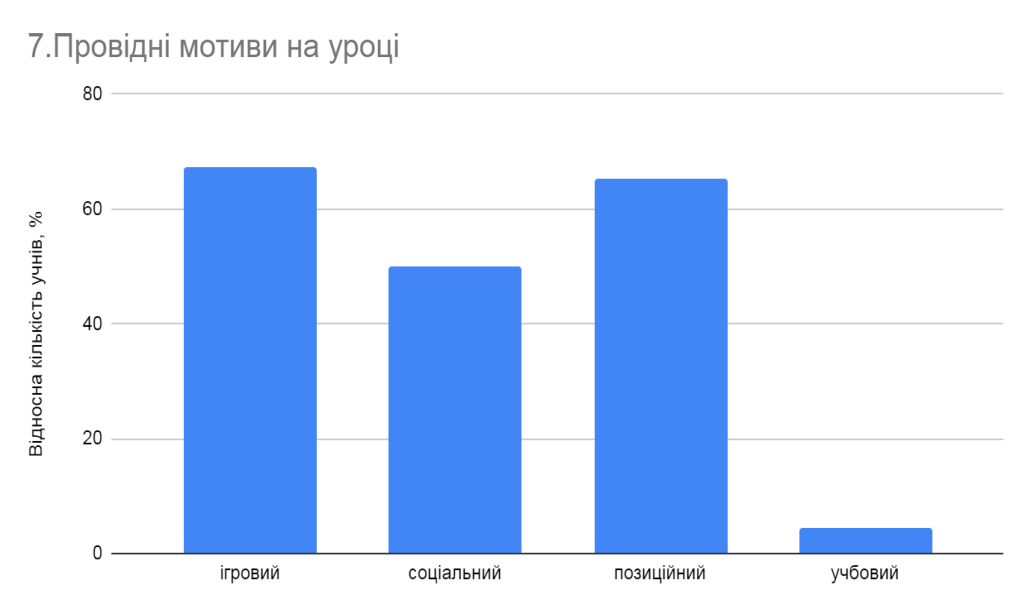 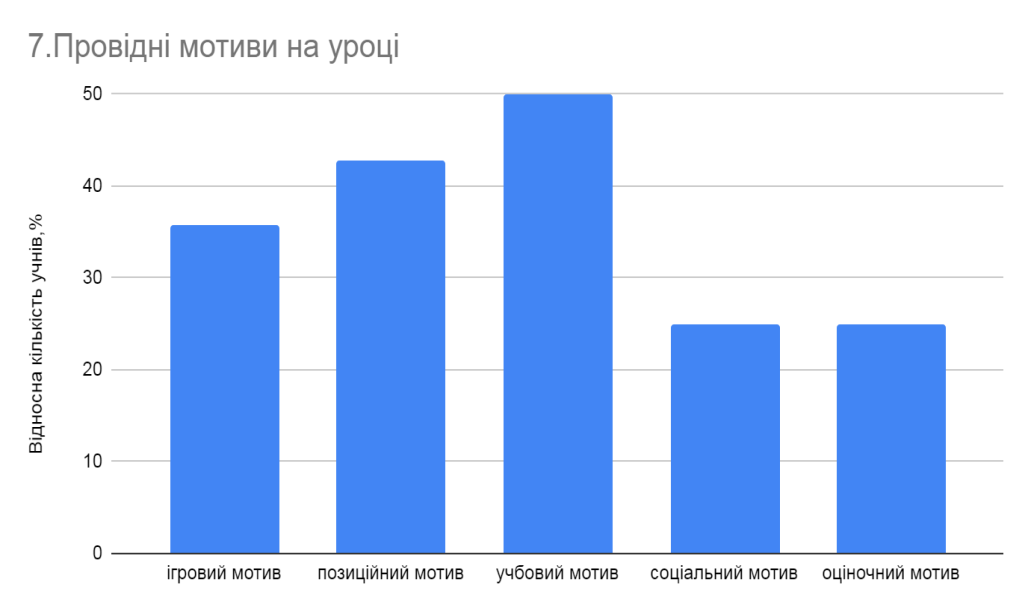 Мотиви.  Спонукання до активностіМотиви.  Спонукання до активності   учбовий мотив:     орієнтація на отримання знань   учбовий мотив:     орієнтація на отримання знань   соціальний мотив:      головна мета мотиву - комунікативна   соціальний мотив:      головна мета мотиву - комунікативна   позиційний мотив:    бажання зайняти певну позицію в очах педагогів, батьків, однолітків/не бути гіршим за інших   позиційний мотив:    бажання зайняти певну позицію в очах педагогів, батьків, однолітків/не бути гіршим за інших   оціночний мотив:    потреба у соціальному визнанні та схваленні дорослим   оціночний мотив:    потреба у соціальному визнанні та схваленні дорослим   ігровий мотив:    мотиві, властиві рольовій грі, правила і зміст визначає сам учень: хочуть - роблять, не хочуть - не роблять   ігровий мотив:    мотиві, властиві рольовій грі, правила і зміст визначає сам учень: хочуть - роблять, не хочуть - не роблять   зовнішній мотив:   зовнішні спонукання; учень розуміє, що вчитись треба   зовнішній мотив:   зовнішні спонукання; учень розуміє, що вчитись треба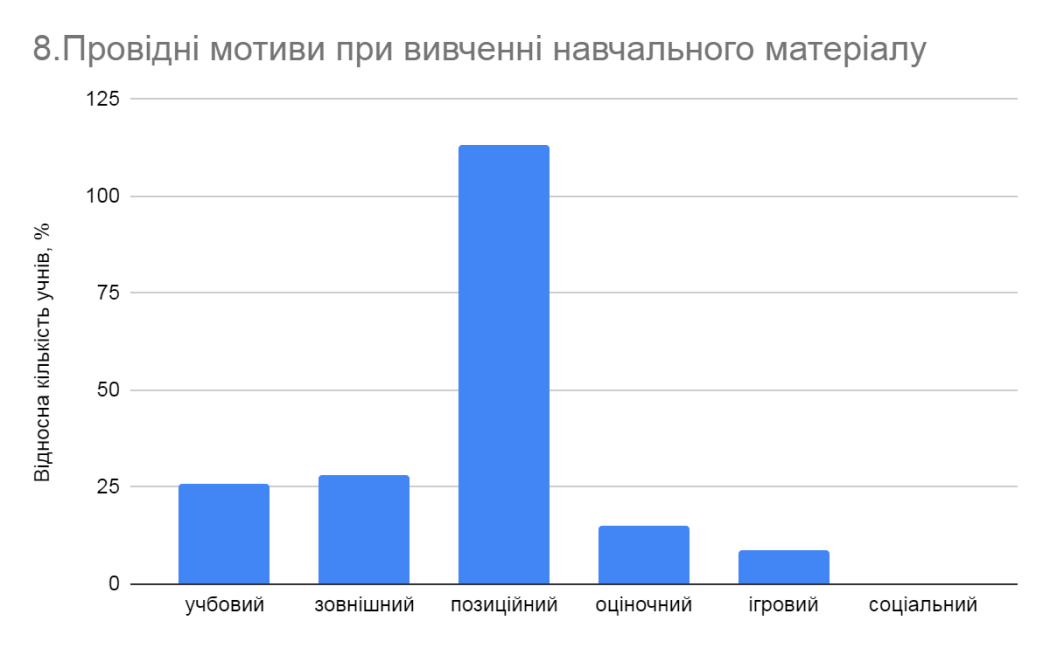 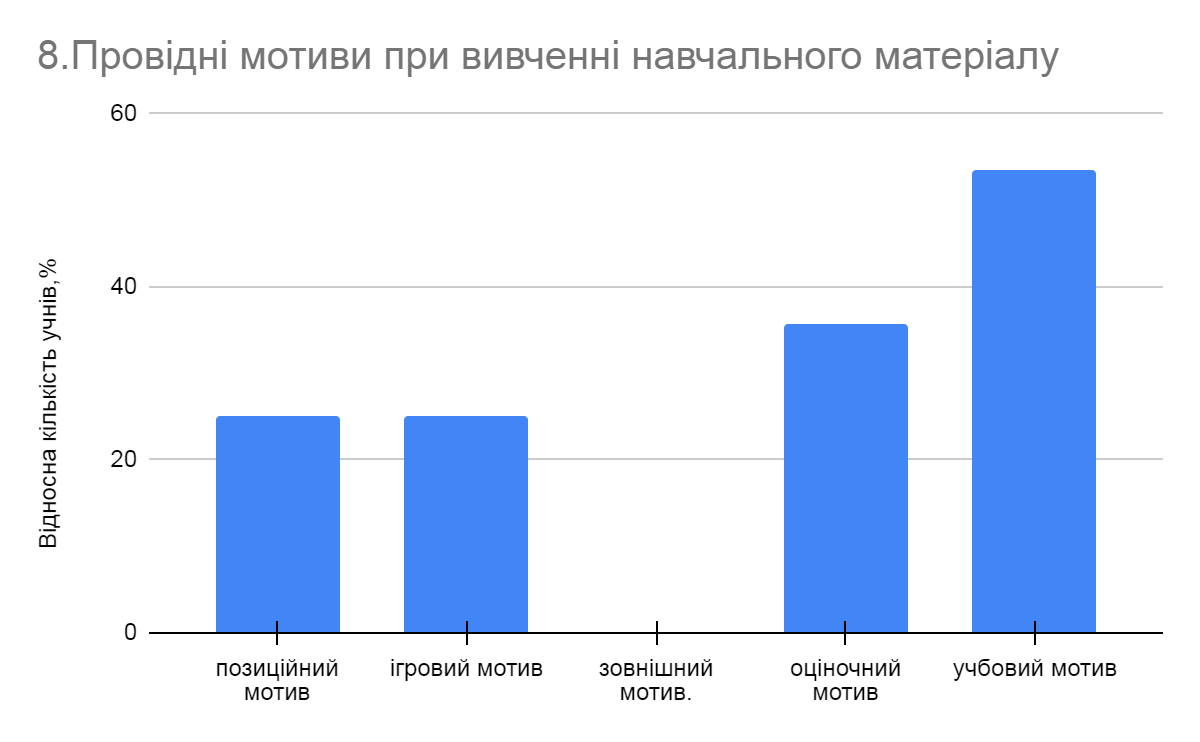 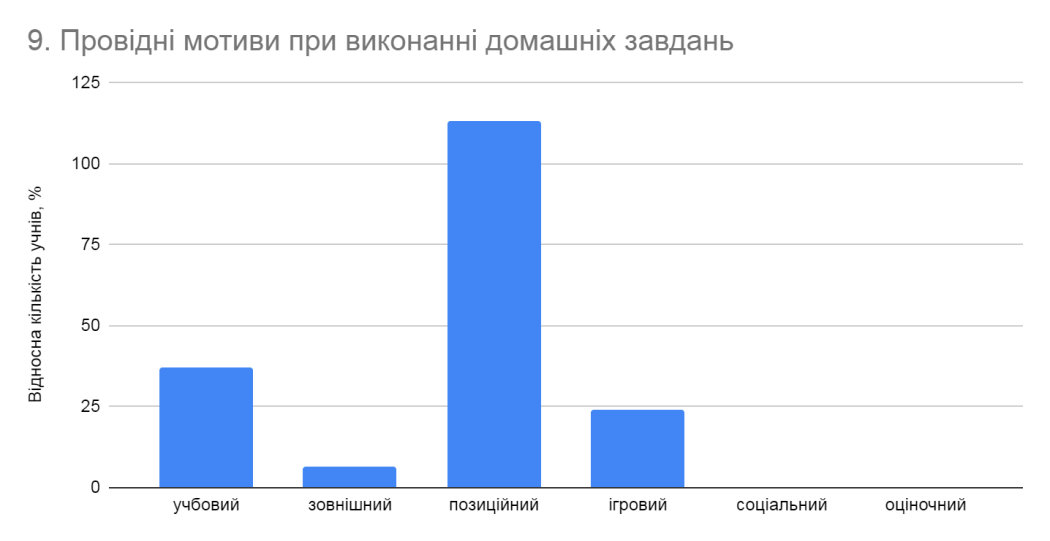 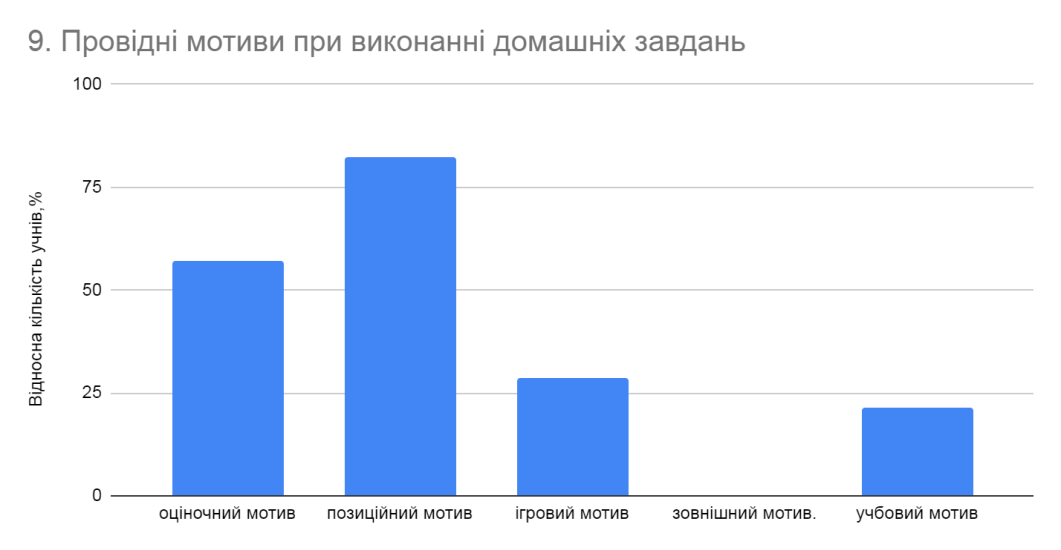 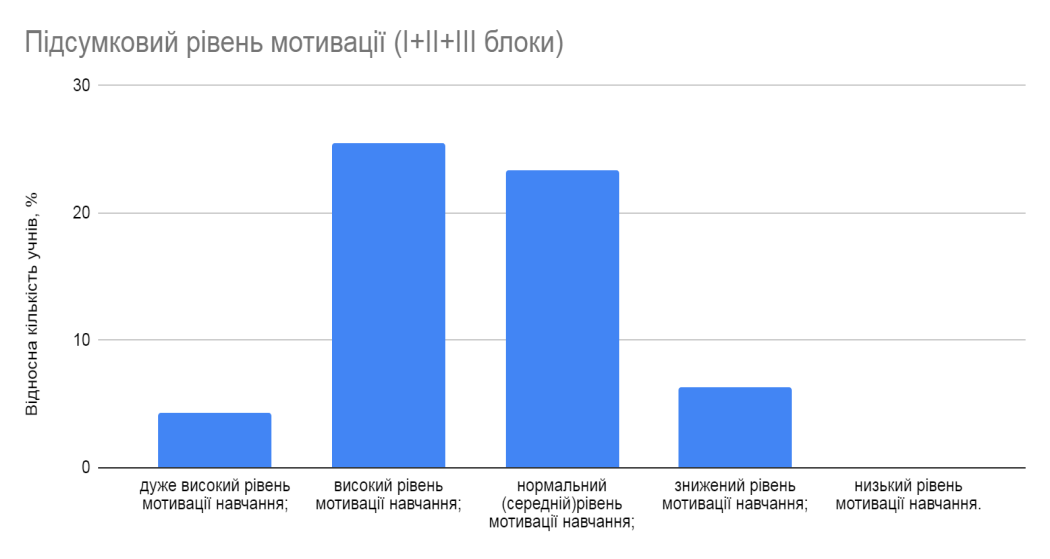 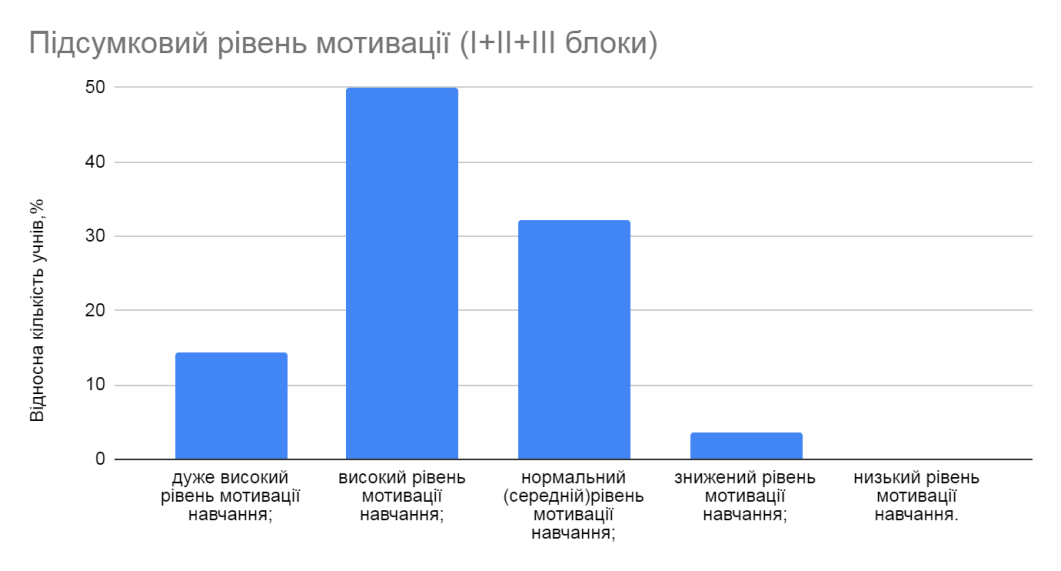 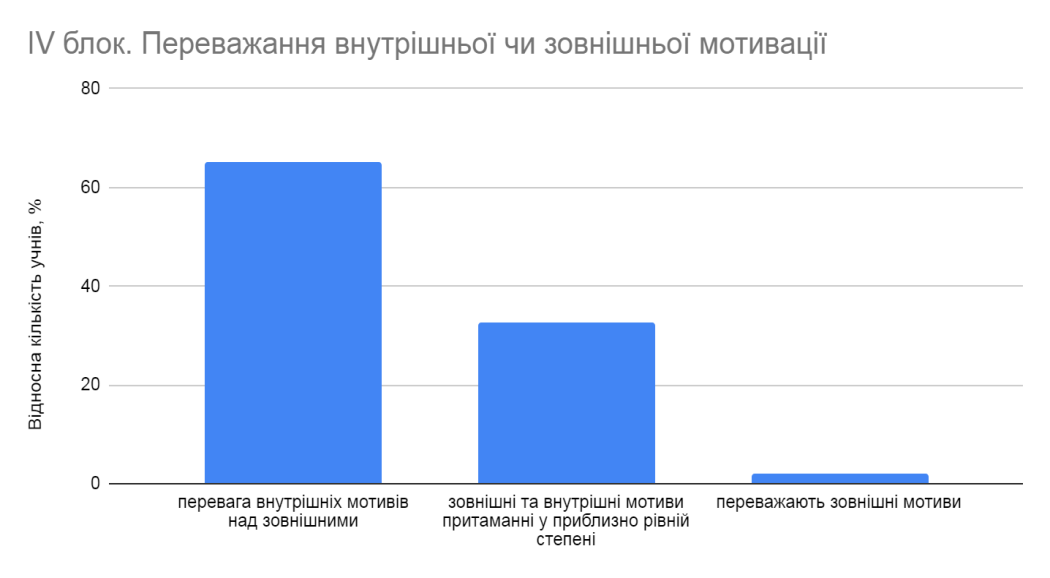 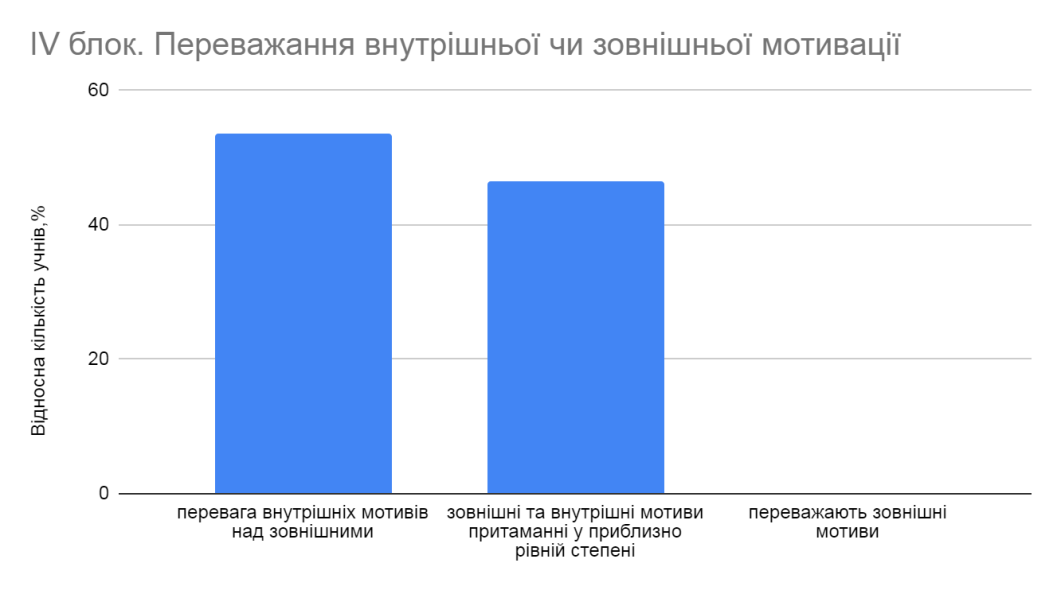 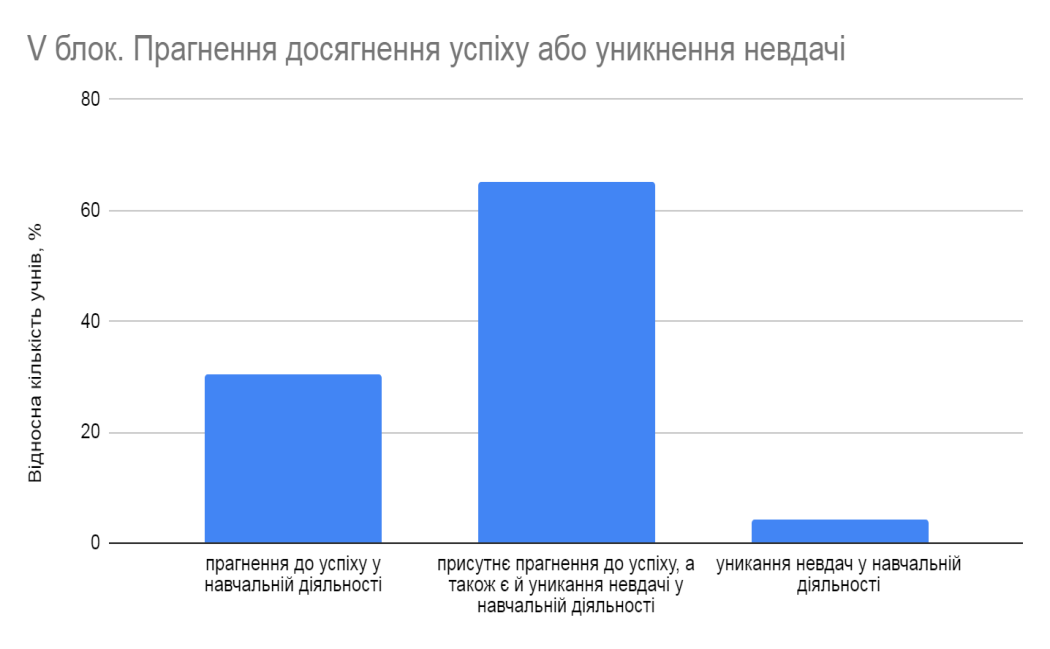 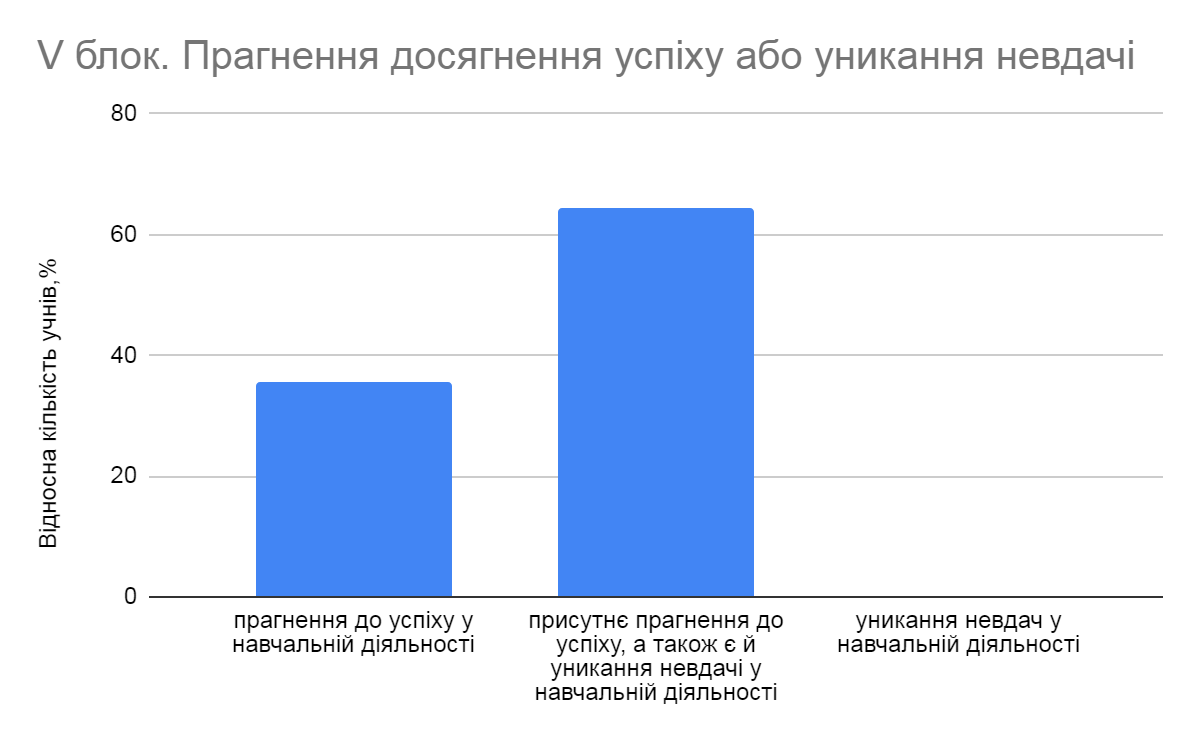 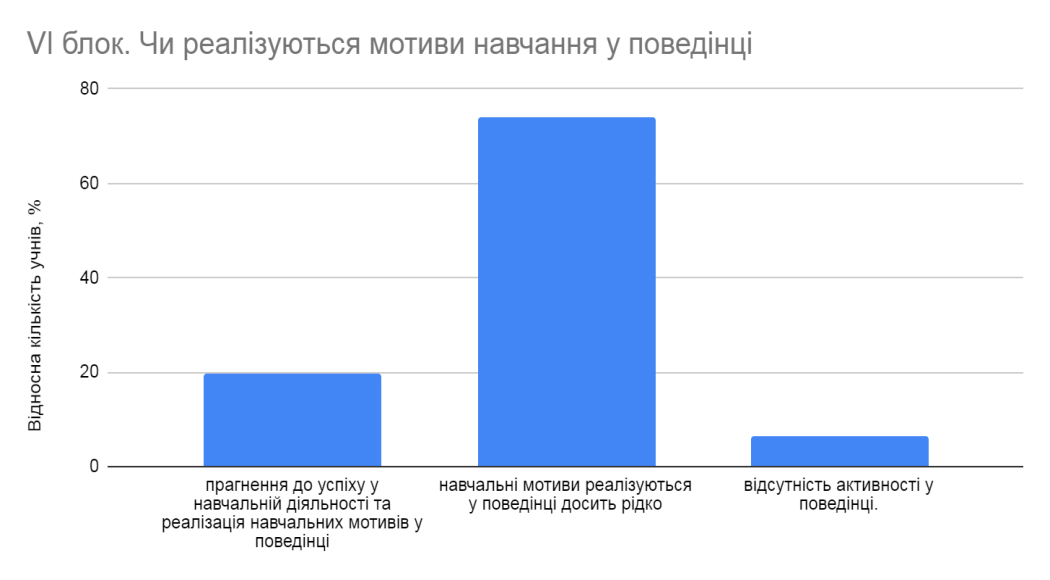 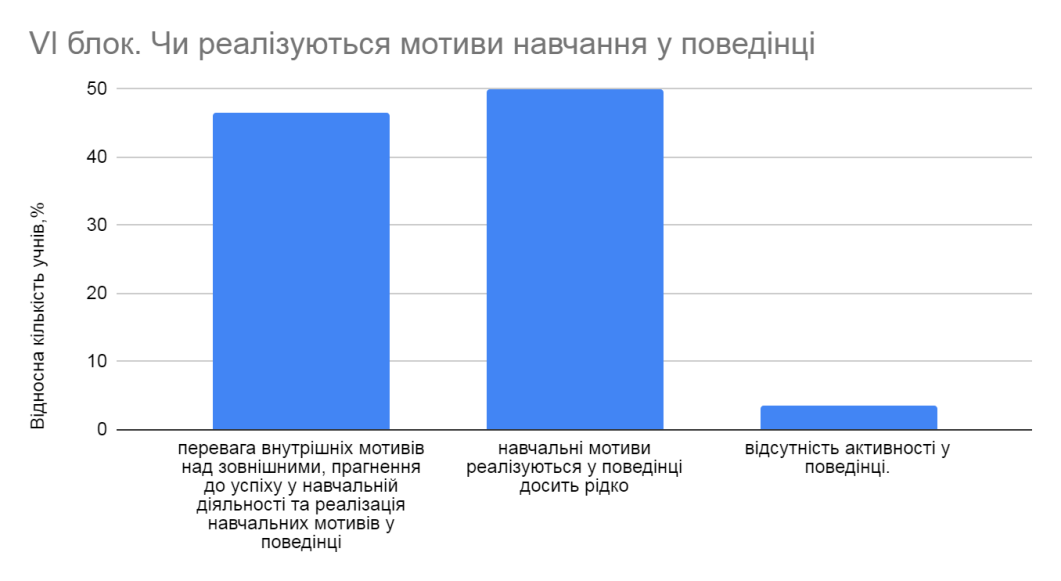 Особливості використання інтернету учнями в процесі учінняОсобливості використання інтернету учнями в процесі учіння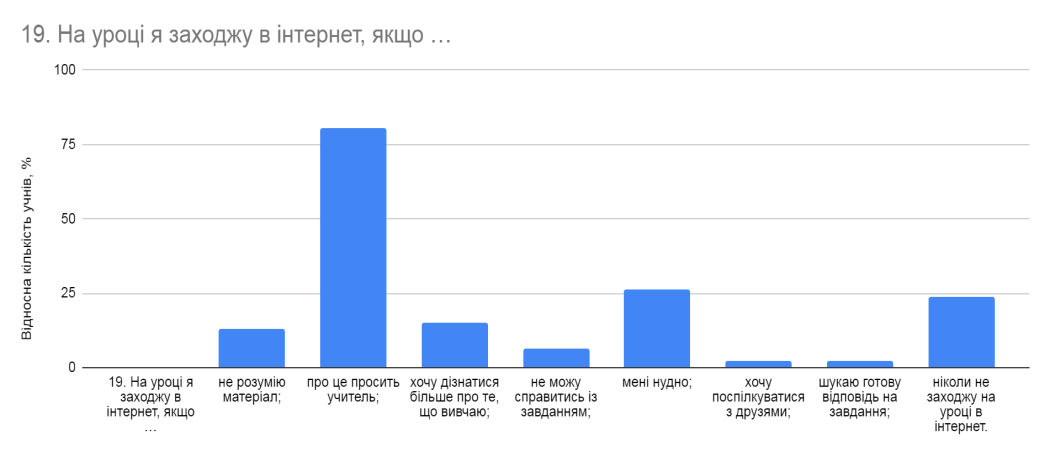 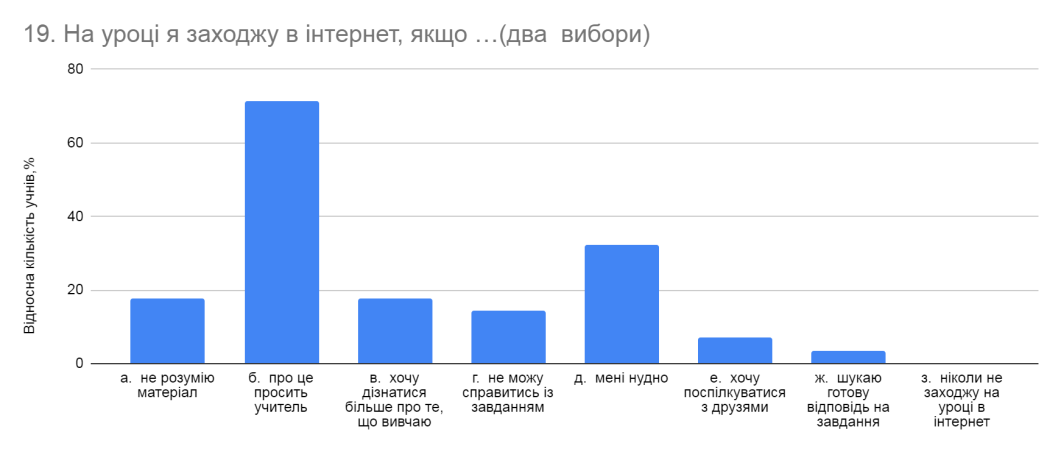 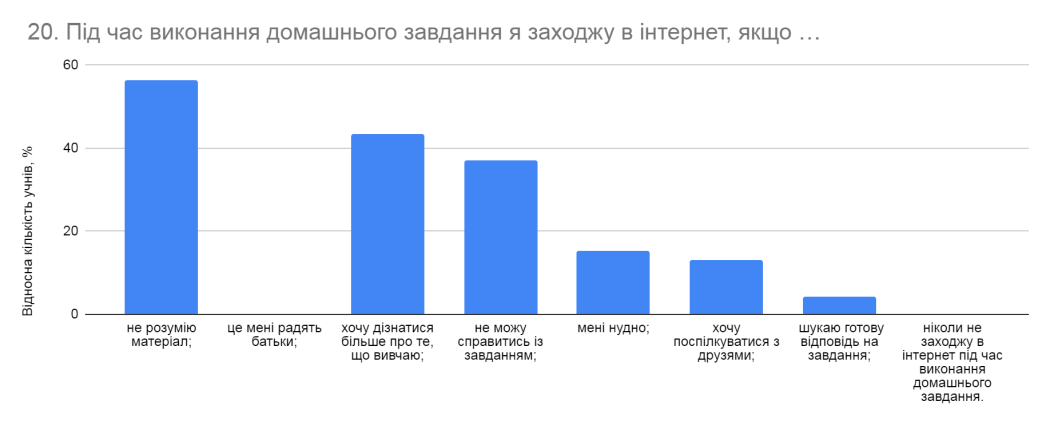 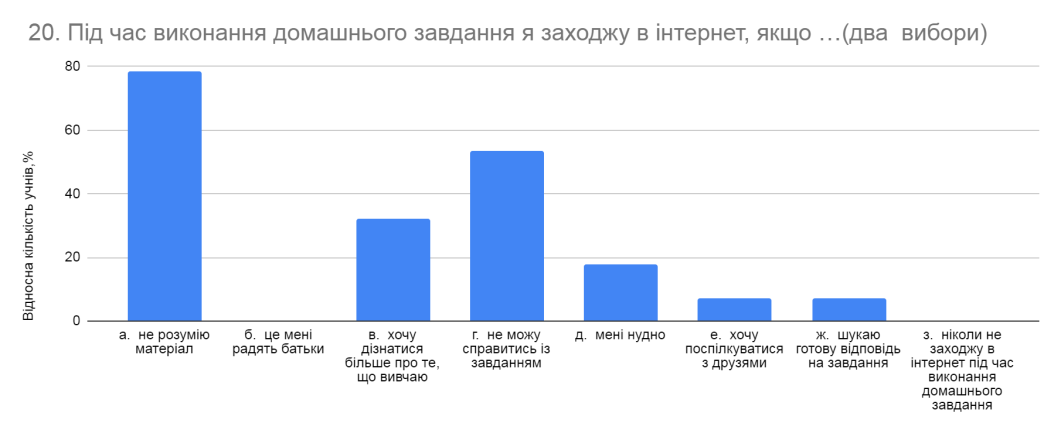 